Avigail Gordon, PhDClinical Psychologist | 347-709-1445 | avigail@putitincontext.com NY License #022182| NJ License #6096|NPI# 1760739718| EID# 82-2275336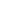 Testing Intake QuestionnairePlease fill in the information below and bring it with you to your next session.Please note: information provided on this form is protected as confidential information.Personal InformationName:______________________________________________ Date: ____________________Parent/Legal Guardian (if under 18): _______________________________________________Address: ____________________________________________________________________Home Phone: ____________________________________ May we leave a message? □ Yes □ NoCell/Work/Other Phone: ____________________________ May we leave a message? □ Yes □ NoEmail: ________________________________________________________________________ *Please note: Email correspondence is not considered to be a confidential medium of communication.DOB: ______________________________ 	Age: _______ 		Gender: ________________Marital Status: □ Never Married □ Domestic Partnership □ Married □ Separated □ Divorced □ WidowedReferred By (if any): _____________________________________________________________May we contact them to thank them? □ Yes □ No 	Phone or email:_______________________Reason for seeking testing at this time:____________________________________________________________________________________________________________________________Place of birth:______________ 	Native language: ______________ 	Handedness: ______Ethnic Background: _____________________ 	Race: _______________________________Please list everyone you/your child currently reside with and their relationship to you:__________________________________________________________________________________________________________________________________________________________________________Please describe your/your child’s areas of strength:____________________________________________________________________________________________________________________________________________________________________________________________________________________________________________________________________________________________________________________________________________________Please describe your/your child’s areas of weakness:____________________________________________________________________________________________________________________________________________________________________________________________________________________________________________________________________________________________________________________________________________________Educational HistorySchool		Location	Dates		Problems/Grade Failures____________________________________________________________________________________________________________________________________________________________________________________________________________________________________________________________________________________________________________________________________________________________________________________________________________________________________________________________________________________Problem Areas (please elaborate):⁭ Mathematics ___________________________________________________________⁭ Science _______________________________________________________________⁭ Language Arts _________________________________________________________⁭ History _______________________________________________________________⁭ Foreign Language ______________________________________________________⁭ Physical Education ______________________________________________________⁭ Art __________________________________________________________________⁭ Other_________________________________________________________________SAT/Achievement Test Scores:  Math _______   Critical Reading _______  Writing ______    Tutor? Y/N 			*If you have copies of recent results, please bring a copyEver received/involved with…⁭ Learning disabilities/special education class		□ Yes □ No⁭ Behavior adjustment class				□ Yes □ No⁭ Tutoring						□ Yes □ No⁭ Summer school						□ Yes □ No⁭ Enrichment						□ Yes □ No⁭ Gifted							□ Yes □ No⁭ Language immersion					□ Yes □ No⁭ Other							□ Yes □ NoElaborate on checked boxes: _______________________________________________________________________________________________________________________________________________________________________________________________________________________________________________________________________________________________________________________________________________Developmental HistoryPregnancy:					Adopted? □ Yes □ No	Age of adoption:________Complications (e.g., anemia, high blood pressure, toxemia, diabetes, infections, hospitalizations, etc.):________________________________________________________________________________________________________________________________________________________Medications/drugs used during pregnancy:  ___________________________________________Alcohol consumption during pregnancy:______________________________________________Length of pregnancy: ____________________________________________________________Number of previous pregnancies and associated complications: _________________________________________________________________________________________________________Birth history:			Length of labor: ________________Complications during birth:⁭ Induced		⁭ Fetal distress	⁭ 	Breech (feet first)		Vacuum⁭ C-Section		⁭ Forceps		⁭Other (breathing problems, etc.)Newborn:Birth weight: _________________	Length of hospital stay: ______________________⁭ Blue at birth		⁭ Jaundiced		⁭ Required oxygen		⁭ MedicatedOther problems:⁭ Sucking		⁭ Vomiting	⁭ Feeding		⁭ Food refusal⁭ Weight gain		⁭ Sleeping	 Colic/Excessive Crying⁭ 	Apnea (stops breathing)Please explain checked boxes: _______________________________________________________________________________________________________________________________________________________________________________________________________________________________________________________________________Developmental Milestones:Milestone			Early/Normal/Late (Note age if known)Crawl 				____________________Sat alone      			____________________Walked alone			____________________Toilet training			____________________Babbled			____________________Spoke 2 or 3 words together 	____________________Did you ever have any concerns about development in following skill areas:Yes	 No	Still of concern  ⁭ 	  ⁭ 		⁭ 	Gross motor (walking, running, physical activities)  ⁭ 	  ⁭ 		⁭ 	Fine motor (use of pencil, manipulation of objects)  ⁭ 	  ⁭ 		⁭ 	Speech and language (comprehension, expression)  ⁭ 	  ⁭ 		⁭ 	Cognitive development (intelligence/ability to plan)  ⁭ 	  ⁭ 		⁭ 	Social development (play, social skills, peer interaction)  ⁭ 	  ⁭ 		⁭ 	Independent functioning (eating, dressing self)If yes, please specify:   ______________________________________________________________________________List any special test patient has completed: (age, where, when, results)Test			Age		Where Completed	When Completed	ResultsHearing		____________________________________________________________Vision			____________________________________________________________EEG			____________________________________________________________Psychological		____________________________________________________________Speech/language	____________________________________________________________Other			____________________________________________________________Medical HistoryHave you/your child ever had a serious illness? If so, please describe what type of illness, when, duration (for how long), and treatment: ____________________________________________________________________________________________________________________________________________________________Have you/your child ever been hospitalized? If so, please describe why, when, and for how long:  ____________________________________________________________________________________________________________________________________________________________Have you/your child ever had any operations? If so, please describe what and when: ____________________________________________________________________________________________________________________________________________________________Do you/your child have or have had any of the following? If so, please describe, including frequency, age of occurrence, and treatment, if any: Hearing problems _______________________________________________________________  Frequent ear infections ___________________________________________________________ Allergies ______________________________________________________________________ Asthma _______________________________________________________________________ Seizures _______________________________________________________________________ Other _________________________________________________________________________Please list all medications, vitamins, and supplements that you/your child takes, including dosages, if known:____________________________________________________________________________________________________________________________________________________________Family HistoryMother's level of education:  ___________	Mother's occupation: ________________________ Father's level of education: ____________ 	Father's occupation: _________________________Please list anybody in the family who has had school/learning problems: Person 				Problem(1) (2) (3) (4) (5)Please list anybody in the family who has had behavior/psychiatric problems: Person 				Problem(1) (2) (3) (4) (5)Is there anything else you think is important for me to know about you/your child?____________________________________________________________________________________________________________________________________________________________________________________________________________________________________________________________________________________________________________________________________________________